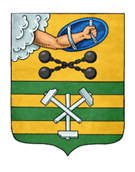 ПЕТРОЗАВОДСКИЙ ГОРОДСКОЙ СОВЕТ27 сессия 29 созываРЕШЕНИЕот 14 июня 2024 г. № 29/27-402О внесении изменения в Решение Петрозаводского 
городского Совета от 24.11.2023 № 29/22-318 
«О ликвидации муниципального казенного предприятия «Петрозаводская паспортная служба»В соответствии со статьей 142 Устава Петрозаводского городского округа и в связи с кадровыми изменениями в Администрации Петрозаводского городского округа Петрозаводский городской СоветРЕШИЛ:Внести изменение в Решение Петрозаводского городского Совета 
от 24.11.2023 № 29/22-318 «О ликвидации муниципального казенного предприятия «Петрозаводская паспортная служба», изложив пункт 2 
в следующей редакции:«2. Создать ликвидационную комиссию в составе:Куликова Е.В. – директор МКП «ППС», председатель комиссии;Ткачев Р.В. – заместитель председателя комитета жилищно-коммунального хозяйства Администрации Петрозаводского городского округа, заместитель председателя комиссии;члены комиссии:Воронцова В.А. – заместитель начальника отдела экономики и тарифов управления экономики и финансов ЖКХ комитета жилищно-коммунального хозяйства Администрации Петрозаводского городского округа;Михеева Н.А. – начальник отдела распоряжения, управления и аренды муниципального имущества комитета градостроительства и экономического развития Администрации Петрозаводского городского округа;Королёв П.А. – начальник управления жилищного хозяйства комитета жилищно-коммунального хозяйства Администрации Петрозаводского городского округа;Павлова Н.В. – консультант комитета жилищно-коммунального хозяйства Администрации Петрозаводского городского округа.».ПредседательПетрозаводского городского Совета                                             Н.И. Дрейзис